Преподаватель Шавкунова Е.В.I8 (1класс) В нотной тетрадке написать нотами в До-мажоре ступени в заданном ритме.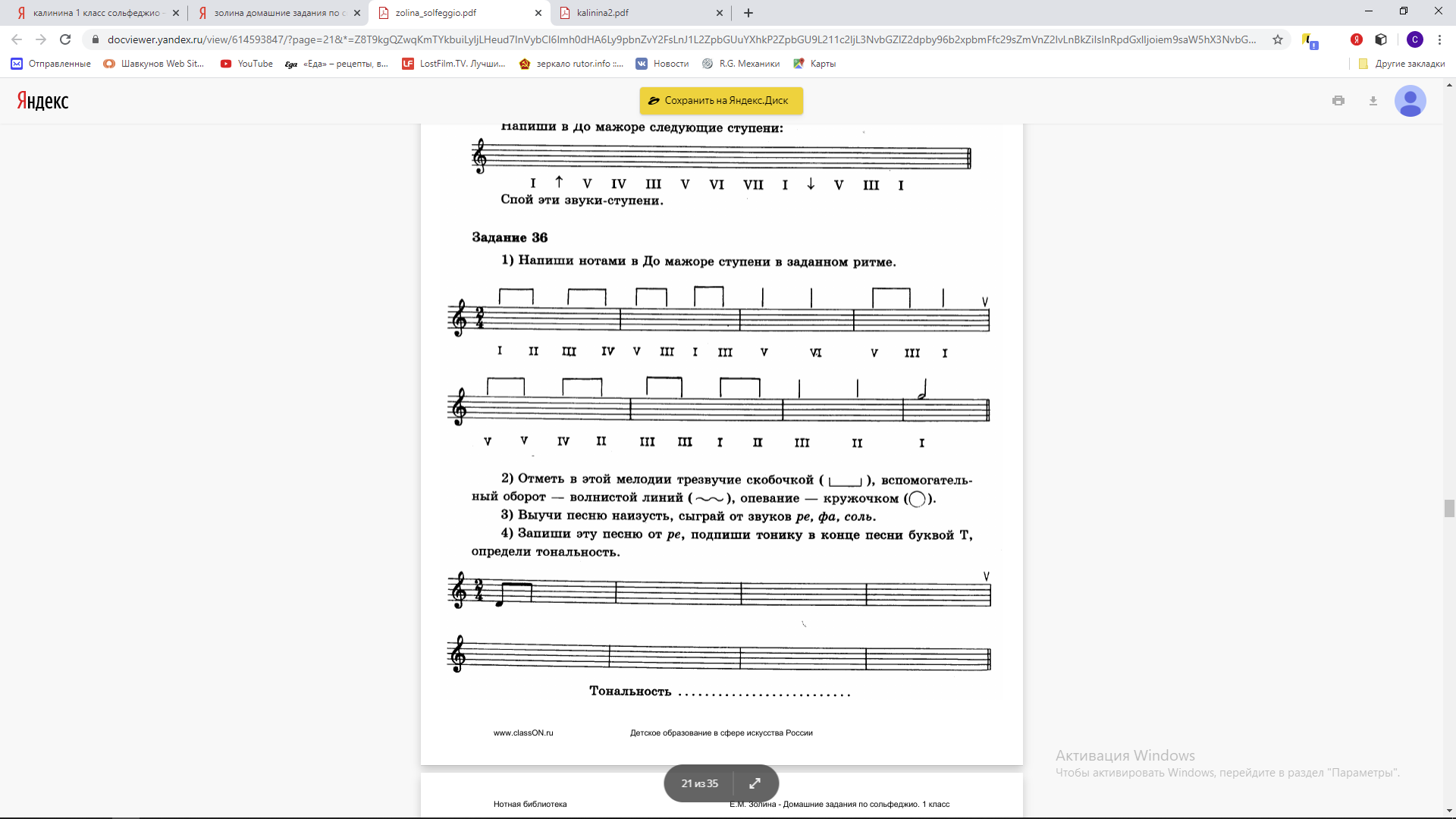 